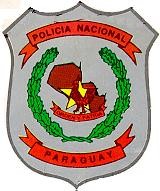 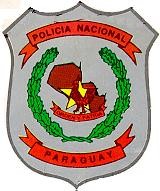 POLICÍA NACIONAL Dpto. de Asuntos Internacionales El Paraguayo Independiente 289 y Chile Telefax: (595  21) 497-725 Email: asuntosinternacionales.pn@gmail.com Asunción, Paraguay BECAS CON 1 AÑO O MAS DE DURACION ESPAÑA “CONCURSO DE BECAS DE LA SEXTA CONVOCATORIA PARA EL PROGRAMA DE MAESTRIA PARA PROFESIONALES EN EDUCACION” Fecha: 08 de setiembre de 2018 al 09 de setiembre de 2019. Lugar: ciudad de Barcelona, España. Representante: Oficial Segundo PS. VICTOR LEONARDO BRAGA BRAGA Organizado por: Programa Nacional de Becas de Posgrado en el Exterior "Don Carlos Antonio López" (BECAL). Nota P.E. N°: 240 ESPAÑA  “CONCURSO DE BECAS DE LA SEXTA CONVOCATORIA PARA EL PROGRAMA DE MAESTRIA PARA PROFESIONALES EN EDUCACION” Fecha: 08 de setiembre de 2018 al 09 de setiembre de 2019. Lugar: ciudad de Barcelona, España. Representante: Oficial Inspector PS. LOURDES ROSANA BENITEZ ORUE Organizado por: Programa Nacional de Becas de Posgrado en el Exterior "Don Carlos Antonio López" (BECAL). Nota P.E. N°: 241 COLOMBIA                                               “OBSERVADORES EN LA MISION DE LAS NACIONES UNIDAS EN COLOMBIA                    Fecha: Del 1 al 11 de febrero de 2019 Lugar: Ciudad de   Representantes:  Comisario Principal MCP. IGNACIO MIRANDA Oficial Primero Ps. ROMINA BEATRIZ WELCHEN LOPEZ Organizado por: Por la Naciones Unidades en Colombia. (DPKO).  Nota P.E. N°: 60 REPUBLICA DE CHINA (TAIWAN) “BECAS DE MAESTRIAS DEL MINISTERIO DE RELACIONES EXTERIORES (MOFA por sus siglas en inglés)”.                 Fecha: Del 02 de Septiembre al 28 de Agosto del 2020. Lugar: REPUBLICA DE CHINA (TAIWAN) Representante:  OFICIAL AYUDANTE PS. HECTOR DAVID ALFONSO RAMOS Organizado por: GOBIERNO DE LA REPUBLICA DE CHINA (TAIWAN). Nota P.E. N°: 272 REPUBLICA DE CHINA (TAIWAN) “BECAS DE MAESTRIAS DEL MINISTERIO DE RELACIONES EXTERIORES (MOFA por sus siglas en inglés)”.                 Fecha: Del 02 de Septiembre al 28 de Agosto del 2020.-Lugar: REPUBLICA DE CHINA (TAIWAN) Representante:  OFICIAL AYUDANTE PS. GUILLERMO IVAN BAZAN FRANCO Organizado por: GOBIERNO DE LA REPUBLICA DE CHINA (TAIWAN). Nota P.E. N°: 273 RUSIA “MAESTRIA”.       Fecha: 16 de Octubre del 2019.- (2 años) Lugar: MOSCU Representantes:  OFICIAL PRIMERO PS. GERMAN PORTILLO ZENAOrganizado por: Embajada de Rusia          RUSIA “CURSO SOBRE PERITAJE JUDICIAL y ASEGURAMIENTO LEGAL DE SEGURIDAD NACIONAL”.                 Fecha: 11 de Octubre del 2019.- (5 años) Lugar: MOSCU Representantes:  OFICIAL AYUDANTE PS. HUMBERTO ANTONIO CALASTRA BENITEZ.  OFICIAL AYUDANTE PS. JOSE FEDERICO LOPEZ SANABRIA. Organizado por: EMBAJADA DE RUSIA. Nota P.E. N°: 389  CHILE “INSTRUCTOR EN EDUCACION POLICIAL” Fecha: 4 de marzo 2019 (1 año)Lugar: Republica de chile  Representante:  	 Oficial segundo PS. OMAR CASILDO SOLOAGA NUÑEZ Organizado por: Programa De Cooperación Internacional del Gobierno de chile para Policías uniformados Extranjeras CECIPU.  Nota P.E. N°: 59CURSO DE FORMACION PARA CADETES CHILE                                                                                                            FORMACION DE OFICIALES DE ORDEN Y SEGURIDAD Fecha: Enero de 2019 Lugar: Santiago de Chile. Representante:  Oficial Ayudante PS. EDITH DAIANA MARTINEZ POSDELEY. Organizado por: Carabineros de Chile.    Nota P.E. N°: 45 CHILE “CURSO DE FORMACIÓN DE OFICIALES DE ORDEN Y SEGURIDAD” Fecha: año lectivo 2019 Lugar: ciudad de Santiago, Chile Representante: Cadete NOELIA BEATRIZ CABRERA RODRÍGUEZ Organizado por: Gobierno Chileno. Nota P.E. N°: 47 CHILE “CURSO DE FORMACIÓN DE OFICIALES DE ORDEN Y SEGURIDAD” Fecha: año lectivo 2019 Lugar: ciudad de Santiago, Chile Representante: Cadete ENRIQUE DANIEL NÚÑEZ IRRAZÁBAL Organizado por: Gobierno Chileno. Nota P.E. N°: 46 CHILE “CURSO DE FORMACIÓN DE OFICIALES DE ORDEN Y SEGURIDAD” Fecha: año lectivo 2019 Lugar: ciudad de Santiago, Chile Representante: Cadete PATRICIA LOPEZ FERNANDEZ Organizado por: Gobierno Chileno. Nota P.E. N° 394  PANAMA “CURSO DE FORMACIÓN DE LA ESCUELA DE OFICIALES DE POLICIA “DR. JUSTO AROSEMENA”                                                                                            Fecha: Año lectivo 2019 Lugar: República de Panamá                                                                              Representante: Cadete YUNIOR MAXIMILIANO ALVARENGA REMIREZ Organizado por: Gobierno de Panamá.                                                                                                Nota P.E. N°: 410 PANAMA “CURSO DE FORMACIÓN DE LA ESCUELA DE OFICIALES DE POLICIA “DR. JUSTO AROSEMENA”                                                                                            Fecha: Año lectivo 2019 Lugar: República de Panamá                                                                              Representante: Cadete BRUNO ANTONIO ORTIZ PEREIRA. Organizado por: Gobierno de Panamá.                                                                                                Nota P.E. N°: 411 PERU                                     “.ESCUELA DE EDUCACION TECNICA PROFESIONAL POLICIAL “PUENTE PIEDRA”(para personal masculino) y en la ESCUELA DE EDUCACION TECNICA PROFESIONAL POLICIAL “SAN BARTOLO” (para personal femenino).                 Fecha: Año lectivo 2019 Lugar: Lima.   Representantes:  Aspirante VIVIAN NATHALIA GIMENEZ RUIZ DIAZ Aspirante ANGELICA RUIZ DIAZ RUIZ Aspirante ALICIA MABEL ORTIZ LUGO Aspirante LUIS FERNANDO ORTEGA MOREL Aspirante LEONARDO ARISTIDES PEREIRA GUERREROS Aspirante LUCAS PABLO FABIAN INSFRAN FERREIRA Aspirante FERNANDO DANIEL NUÑEZ RAMOS Aspirante GUILLERMO FRANCISCO DENIS Aspirante PABLO ANTONIO BALBUENA ROLON Aspirante JUAN SEBASTIAN GABRIEL GONZALEZ Organizado por: la POLICIA NACIONAL DE PERU.  Nota P.E. N°: 88 BECAS AÑO 2019 BRASIL “REUNION DEL GRUPO DE TRABAJO SUDAMERICANO (SAWG) CURSO DE RESTAURACIÓN DE INSCRIPCIONES BORRADAS EN SUPERFICIES METÁLICAS Y OTROS” Fecha: 26 y 27 de febrero 2019 Lugar: Rio de Janeiro, Brasil. Representante: Comisario MAAP.LAURA MERCEDES VEGA DE OLIVER. Organizado por: Por la Embajada de los Estados Unidos de América. Nota P.E. N°: 2 BRASIL “”CENTRO DE COOPERACION INTERNACIONAL Fecha: del 29 de marzo del 2019 Lugar: Rio de Janeiro- Brasil Representante:  Oficial Inspector PS. FAVIO MARCELO SANTA CRUZ MILLER. Organizado por: SERVICIO PUBLICO FEDERAL-MSP Nota P.E. N°:8 AUSTRALIA “MAESTRIA DE POLITICAS PUBLICAS Y DE GESTION. Fecha: del 4 de marzo al 31 de  Diciembre de 2019 Lugar: Universidad de Melboume- Australia Representante:  Suboficial Segundo PS. EDGAR DAVID NUÑEZ MARECOS Organizado por: Programa Nacional de Becas Postgrados en el Exterior.  Nota P.E. N°: 9 El SALVADOR                                                                                                            LIDERAZGO PARA MUJERES EN EL CUMPLIMIENTO DE LA LEY                               Fecha: del 4 al 8 de marzo de 2019 Lugar: San Salvador. Representante:  Comisario Principal MCP MARIA ELENA ANDRADA AMARILLA. Comisario Principal MCP. NORMA BEATRIZ CACERES DE BENITEZ Organizado por: la Academia Internacional para el cumplimiento de la Ley (ILEA)    Nota P.E. N°: 58 CHINA                                      “CURSO DE DESARROLLO NACIONAL.                    Fecha: Del 10 al 30 de marzo de  2019 Lugar: Ciudad de Taiwán   Representante:  Comisario Principal MCP. CESAR ROBERTO SILGUERO LOBOS Organizado por: Por la Embajada de la República de China  Nota P.E. N°: 66 ESTADOS UNIDOS                                      “CURSO BASICO DE LAS UNIDADES DE INVESTIGACIONES SENSITIVAS.                    Fecha: Del 04 de marzo al 11 de abril del 2019 Lugar: Quántico, Virginia.   Representante:  Oficial Inspector PS. LILIO OSVALDO QUIÑONEZ QUIÑONEZ Oficial segundo PS. ERNESTO ADRIAN FRETES INSAURRALDE. Organizado por: Por la Drug Enforcement Administration (DEA)  Nota P.E. N°: 67 7-PANAMA                                      “CONGRESO DE INTELIGENCIA Y SEGURIDAD.                    Fecha: Del 28 al 29 de marzo del 2019 Lugar: Cuidad de Panamá.   Representante:  COMISARIO GENERAL INSPECTOR OSCAR RAFAEL PEREIRA AGUILAR. Organizado por: CIS-PANAM  Nota P.E. N°: 73 ECUADOR                                      “.CONSEJO DE ADMINISTRACION DE LA ESCUELA IBEROAMERICANA DE POLICIA-ESCUELA IBERPOL                  Fecha: Del 06 al 08 de marzo del 2019 Lugar: Cuidad de Quito.   Representante:  COMISARIO GENERAL INSPECTOR MILCIADES HERIBERTO OCAMPOS LUGO. Organizado por: la POLICIA NACIONAL DE ECUADOR  Nota P.E. N°: 74 ECUADOR                                     “.ACUERDO DE COOPERACION REFORZADA SOBRE DELICUENCIA ORGANIZADA TRANSNACIONAL EN EL MARCO DE AMERIPOL.                 Fecha: Del 12 al 14 de marzo del 2019 Lugar: Cuidad de Quito.   Representante:  COMISARIO GENERAL INSPECTOR OSCAR RAFAEL PEREIRA AGUILAR. Organizado por: la UNION EUROPEA.  Nota P.E. N°: 75 RUSIA                                     “.METODOS Y TIPOS MODERNOS DE LA LUCHA CONTRA EXTREMISMO Y TERRORISMO.                 Fecha: Del 11 al 25 de marzo del  2019 Lugar: Krasnodar.   Representante:  COMISARIO DAAP. MARIO ROBERTO ROA CAÑETE. SUBCOMISARIO PS. GUSTAVO ARIEL CANTERO LEZCANO OFICIAL SEGUNDO PS. ARNALDO DANIEL LEGUIZAMON BOGADO Organizado por: la EMBAJADA DE LA FEDERACION DE RUSIA.  Nota P.E. N°: 77 BRASIL                                     “12 EDICION DE LAAD DEFENSA Y SEGURIDAD (LAAD 2019)”.                 Fecha: Del 02 al 05 de abril del 2019 Lugar: Rio de janeiro.   Representante:  COMISARIO GENERAL INSPECTOR GREGORIO WALTER VAZQUEZ ALDERETE Organizado por: la DEFENSA Y SEGURIDAD (LAAD).  Nota P.E. N°: 81 AZERBAIYAN                                     “.CONFERENCIA INTERNACIONAL SOBRE APLICACIÓN DE LEYES ANTIDROGAS (IDEC).                 Fecha: Del 15 al 17 de abril del 2019 Lugar: Bakú.   Representante:  COMISARIO MAAP. LAURA MERCEDES VEGA DE OLIVER Organizado por: la OFICINA ANTIDROGAS DEA.  Nota P.E. N°: 87 RUSIA                                    “.PERITAJE DACTILOSCOPICO: EXAMEN EN EL LUGAR DEL ACCIDENTE”.                 Fecha: Del 25 de marzo al 26 de abril del 2019 Lugar: Moscú.   Representantes:  SUB COMISARIO PS. DAVID DOMINGUEZ AYALA OFICIAL ISPECTOR PS. EDGAR FABIAN ESTIGARRIBIA ARCE SUB OFICIAL PRIMERO PS. CARLOS EMILIO LOPEZ ADORNO Organizado por: la FEDERACION DE RUSIA.  Nota P.E. N°: 89 BRASIL                                   “II SEMINARIO DE DETECCAO”           Fecha: Del 28 al 30 de marzo del 2019 Lugar: Vitoria.   Representante:  SUB COMISARIO PS. BALBINO VEGA SALINAS Organizado por: la PETVILLE.  Nota P.E. N°: 90 VENEZUELA                                   “ACOMPAÑAR COMO PERSONAL DE SEGURIDAD AL PLANTEL DEL CLUB SOL DE AMERICA”                Fecha: Del 30 de marzo al 04 de abril del 2019 Lugar: Puerto Ordaz.   Representante:  OFICIAL PRIMERO PS. LUIS ALBERTO CENTURION NUÑEZ Organizado por: la COPA SUDAMERICANA.  Nota P.E. N° 91 ARGENTINA                                   “SEGUNDO ENCUENTRO DE JEFES DEL AREA DE INTELIGENCIA CRIMINAL DE POLICIAS DE FRONTERA”.                 Fecha: Del 20 al 21 de marzo del 2019 Lugar: Puerto Iguazú.   Representante:  SUB COMISARIO PS. JUAN CARLOS VALENZUELA SANCHEZ Organizado por: la JEFATURA DE POLICIA-MISIONES.  Nota P.E. N°: 92 COLOMBIA                                   “NUEVAS MODALIDADES DE CRIMEN ORGANIZADO Y TERRORISMO”.                 Fecha: Del 25 al 28 de marzo del 2019 Lugar: Bogotá.   Representantes:  COMISARIO PRINCIPAL MCP. CARLOS HUMBERTO BENITEZ GONZALEZ COMISARIO MGAP. ALEXANDER SIMEON MENDEZ CABELLO Organizado por: la OFICINA DE COOPERACION DE DEFENSA DE LA EMBAJADA DE LOS ESTADOS UNIDOS DE AMERICA.  Nota P.E. N°: 93 ARGENTINA                                   “REUNION DE TRABAJO ENTRE ALTOS REPRESENTANTES DE LOS PAISES DE SUDAMERICA INTERESADOS EN LA IMPLEMENTACION Y EL DESARROLLO DE CENTRO LATINOAMERICANO DE COOPERACION POLICIAL EN SUS FRONTERAS TERRESTRES”.                 Fecha: Del 10 al 11 de Abril del 2019 Lugar: Buenos Aires.   Representante:  COMISARIO PRINCIPAL MCP. FRANCISCO RESQUIN CHAMORRO Organizado por: el PACCTO-EUROPA-LATINOAMERICA.  Nota P.E. N°: 102 ESPAÑA                                 “OPERATIVO CONJUNTO CON LA POLICIA DE ESPAÑA EN EL MARCO DE LA OPERACIÓN CHIPA”.                 Fecha: Del 31 de Marzo al 04 de Abril del 2019 Lugar: Madrid.   Representante:  OFICIAL INSPECTOR PS. SONIA RAQUEL ORTIZ IBARRA Organizado por: la POLICIA DE ESPAÑA.  Nota P.E. N°: 103 BRASIL                                “DERECHOS DE PROPIEDAD INTELECTUAL”.                 Fecha: Del 09 al 12 de Abril del 2019 Lugar: Brasilia.   Representante:  COMISARIO MAAP. CYNTHIA FERREIRA VILLAGRA Organizado por: el DEPARTAMENTO DE SEGURIDAD NACIONAL, DIVISION INVESTIGACIONES PARA EL CONO SUR DE LAS AMERICAS.  Nota P.E. N°: 112 ESPAÑA                                “INTERCAMBIO DE BUENAS PRACTICAS CON EL AREA DE COMUNICACIÓN DE LA POLICIA DE ESPAÑA”.                 Fecha: Del 26 de Abril al 02 de Mayo del 2019 Lugar: Madrid.   Representante:  COMISARIO PRINCIPAL MCP. MARIA ELENA ANDRADA AMARILLA Organizado por: el MINISTERIO DEL INTERIOR DE ESPAÑA.  Nota P.E. N°: 113 FINLANDIA                               “VALIDACION AL PIE DE FABRICA DEL NUEVO DISEÑO DE LA LIBRETA DE PASAPORTE”.                 Fecha: Del 29 de Abril al 03 de Mayo del 2019 Lugar: Estado de Finlandia.   Representantes:  COMISARIO PRINCIPAL MCP. REINALDO LOPEZ VAZQUEZ  OFICIAL INSPECTOR PS. ENRIQUE DAVID MARTINEZ RAMIREZ OFICIAL AYUDANTE PS. HECTOR DAVID ALFONSO RAMOS SUB OFICIAL INSPECTOR PS. EMILIO JOSE CENTURION ALTEMBURGER Organizado por: el CONSORCIO DOCUMENTOS ELECTRONICOS DEL PARAGUAY CDE.  Nota P.E. N°: 114 BRASIL                              “CENTRO DE COOPERACION INTERNACIONAL (CCPI)-ETAPA IV”.                 Fecha: Del 15 de Abril al 31 de Julio del 2019 Lugar: Rio de Janeiro.   Representante:  OFICIAL INSPECTOR PS. WILSON DANIEL TOLEDO GONZALEZ Organizado por: la POLICIA FEDERAL DE BRASIL.  Nota P.E. N°: 115 EL SALVADOR                              “INVESTIGACION DE HOMICIDIOS”.                 Fecha: Del 22 al 26 de Abril del 2019 Lugar: San Salvador.   Representantes:  COMISARIO PRINCIPAL MCP. MARCELINO ESPINOZA MEDINA OFICIAL INSPECTOR PS. DAVID GABRIEL DELGADO FLEITAS OFICIAL INSPECTOR PS. EDGAR GABRIEL GALEANO MATTO Organizado por: la OFICINA DE SEGURIDAD DIPLOMATICA DE LA EMBAJADA DE LOS ESTADOS UNIDOS DE PARAGUAY, A TRAVEZ DE LA ACADEMIA INTERNACIONAL PARA EL CUMPLIMIENTO DE LA LEY (ILEA).  Nota P.E. N°: 116 BOLIVIA                             “INTELIGENCIA POLICIAL Y ANALISIS EN MATERIA DE LUCHA CONTRA LA DELINCUENCIA ORGANIZADA”.                 Fecha: Del 06 al 10 de Mayo del 2019 Lugar: Santa Cruz de la Sierra.   Representante:  COMISARIO MGAP. FIDELINA MACIEL DE GARCIA Organizado por: la CONSEJERIA DE INTERIOR EN ARGENTINA DEL GOBIERNO DE ESPAÑA Y LA AGENCIA ESPAÑOLA DE COOPERACION INTERNACIONAL PARA EL DESARROLLO (AECID).  Nota P.E. N°: 117 ECUADOR                             “CURSO INTERNACIONAL DE ESCOLTAS Y PROTECCION EJECUTIVA VIP CON USO Y APLICACIÓN DE CANES K9”.                 Fecha: Del 24 al 28 de Abril del 2019 Lugar: Guayaquil.   Representantes:  SUB COMISARIO PS. BALBINO VEGA SALINAS SUB OFICIAL AYUDANTE PS. ADA PAOLA MORENO FLORENTIN Organizado por: el GRUPO TACTICO INTERNACIONAL K9.  Nota P.E. N° 120 ARGENTINA                         “REUNION DE TRABAJO COOPERACION INTERINSTITUCIONAL CON EL MINISTERIO DE SEGURIDAD DE LA REPUBLICA ARGENTINA”.                 Fecha: Del 10 al 11 de Abril del 2019 Lugar: Buenos Aires.   Representantes:  COMISARIO PRINCIPAL MCP. FABIO RAMON SANABRIA VILLALBA SUB COMISARIO PS. MARIO CESAR VALLEJOS LEZCANO Organizado por: el MINISTERIO DE SEGURIDAD DE LA REPUBLICA ARGENTINA.  Nota P.E. N°: 121 COLOMBIA                        “CONTROL DE CALIDAD EN POLIGRAFIA”.                 Fecha: Del 06 al 24 de Mayo del 2019 Lugar: Bogotá.   Representante:  OFICIAL INSPECTOR PS. WALTER DAVID GONCALVEZ CABAÑAS Organizado por: la POLICIA NACIONAL DE COLOMBIA.  Nota P.E. N°: 122 COLOMBIA                        “DIPLOMADO INTERNACIONAL APLICACIÓN DE HERRAMIENTAS PARA LA BUSQUEDA Y ANALISIS DE DATOS CDR”.                 Fecha: Del 12 al 22 de Mayo del 2019 Lugar: Bogotá.   Representantes:  OFICIAL PRIMERO PS. JUAN CARLOS LEZCANO CANTERO SUB OFICIAL INSPECTOR PS. FERNANDO DARIO LOPEZ GONZALEZ Organizado por: la POLICIA NACIONAL DE COLOMBIA.  Nota P.E. N°: 123 ESTADOS UNIDOS                        “UNITED NATIONS COUNTERING TERRORIST TRAVEL PROGRAMME”.                 Fecha: Del 07 al 08 de Mayo del 2019 Lugar: New York.   Representante:  COMISARIO PRINCIPAL MCP. CESAR LARA GAMARRA Organizado por: la OFICINA DE LAS NACIONES UNIDAS DE LUCHA CONTRA EL TERRORISMO.  Nota P.E. N°: 125 CHINA                        “CURSO SUPERIOR DE DESARROLLO NACIONAL PARA GENERALES Y ALMIRANTES”.                 Fecha: Del 19 de Mayo al 15 de Junio del 2019 Lugar: República de China (Taiwán).   Representantes:  COMISARIO GENERAL INSPECTOR OSCAR RAFAEL PEREIRA AGUILAR COMISARIO GENERAL INSPECTOR MILCIADES HERIBERTO OCAMPOS LUGO Organizado por: el GOBIERNO DE LA REPUBLICA DE CHINA (TAIWAN).  Nota P.E. N°: 126 ISRAEL                        “SEMINARIO EXCLUSIVO”.                 Fecha: Del 20 al 25 de Mayo del 2019 Lugar: Israel.   Representante:  COMISARIO PRINCIPAL MAAP. JUAN RAMON AGÜERO RIOS COMISARIO MAAP. NIMIO ABEL CARDOZO ESPINOLA Organizado por: el MINISTERIO DE ASUNTOS DE LA DIASPORA DEL ESTADO DE ISRAEL.  Nota P.E. N°: 127 ESTADOS UNIDOS                        “TERCER SIMPOSIO DE INTERCAMBIO DEL HEMISFERIO OCCIDENTAL (WHES por sus siglas en inglés)”.                 Fecha: Del 21 al 23 de Mayo del  2019 Lugar: Base Conjunta San Antonio –Lackland, Texas.   Representante:  COMISARIO GENERAL INSPECTOR CANDIDO ALBERTO GOMEZ Organizado por: la OFICINA DE COOPERACION DE DEFENSA DE LA EMBAJADA DE LOS ESTADOS UNIDOS DE AMERICA EN PARAGUAY.  Nota P.E. N°: 128 BRASIL                        “XII CURSO DE CONTROLE DE DISTURBIOS CIVIS”.                 Fecha: Del 27 de Abril al 04 de Junio del 2019 Lugar: Fortaleza.   Representantes:  OFICIAL AYUDANTE PS. EDGAR GUSTAVO ESCOBAR CUBILLA OFICIAL AYUDANTE PS. LUIS ENRIQUE RUIZ QUINTANA Organizado por: la POLICIA MILITAR DE CEARA.  Nota P.E. N°: 131 CHILE                        “REUNION PREPARATORIA PARA EL DIALOGO MINISTERIAL SOBRE CONTRATERRORISMO EN EL HEMISFERIO OCCIDENTAL”.                 Fecha: 29 de Abril del  2019 Lugar: Santiago.   Representante:  COMISARIO PRINCIPAL MCP. CESAR LARA GAMARRA Organizado por: el MINISTERIO DE RELACIONES EXTERIORES DE LA REPUBLICA DE CHILE.  Nota P.E. N°: 132 RUSIA                    “MANDO DE LOS CUERPOS DE POLICIA”.                 Fecha: Del 14 al 23 de Mayo del 2019 Lugar: San Petersburgo.   Representantes:  SUB COMISARIO PS. IRMA SOLEDAD LEDESMA ALVARENGA OFICIAL INSPECTOR PS. ARMANDO ALEJO AGUILERA ACOSTA Organizado por: la FEDERACION DE RUSIA.  Nota P.E. N°: 155 ESTADOS UNIDOS                   “DECIMO NOVENO PERIODO ORDINARIO DE SESIONES DEL COMITÉ INTERAMERICANO CONTRA EL TERRORISMO (CICTE) DE LA ORGANIZACIÓN DE LOS ESTADOS AMERICANO (OEA)”.                 Fecha: Del 23 al 24 de Mayo del 2019 Lugar: Washington D.C   Representante:  COMISARIO PRINCIPAL MCP. CESAR LARA GAMARRA Organizado por: el COMITÉ INTERAMERICANO CONTRA EL TERRORISMO (CICTE).  Nota P.E. N°: 156 ARGENTINA                   “CAPACITACION DE PROTECCION DEL PATRIMONIO CULTURAL”.                 Fecha: Del 16 al 17 de Mayo del 2019 Lugar: Buenos Aires   Representantes:  OFICIAL SEGUNDO PS. MIRTA RAQUEL MARECO TORRES SUB OFICIAL SUPERIOR PS. BLANCA LILIA PEREZ AGUILERA FUNCIONARIA MARIA BELEN CARBALLO PEREZ }Organizado por: la O.C.N. BUENOS AIRES  Nota P.E. N°: 157 BRASIL                   “2° REUNION DE INTERPOL DE JEFES DE POLICIA DE AMERICA DEL SUR”.                 Fecha: Del 21 al 22 de Mayo del 2019 Lugar: Foz de Iguazú   Representantes:  COMISARIO PRINCIPAL MCP. CESAR ROBERTO SILGUERO LOBOS COMISARIO PRINCIPAL MCP. GILBERTO ARISTIDES FLEITAS COLMAN Organizado por: la SECRETARIA GENERAL DE INTERPOL  Nota P.E. N°: 158 ARGENTINA                   “CURSO INTERNACIONAL DE ANALISTA TACTICO EN LA LUCHA CONTRA EL TRAFICO DE DROGAS”.                 Fecha: Del 05 al 07 de Junio del 2019 Lugar: Buenos Aires  Representante:  OFICIAL SEGUNDO PS. SERGIO RAFAEL GONZALEZ ESQUIVEL Organizado por: la GENDARMERIA NACIONAL ARGENTINA, A TRAVEZ DE LA DIRECCION ANTIDROGAS  Nota P.E. N°: 159 ARGENTINA                   “TALLER DE TRABAJO OPERACIÓN JUSTICIA”.                 Fecha: Del 08 al 10 de Mayo del 2019 Lugar: Buenos Aires  Representante:  COMISARIO PRINCIPAL MCP. MARCELINO ESPINOZA MEDINA Organizado por: la INTERPOL  Nota P.E. N°: 163 ARGENTINA                   “REUNION DE GRUPO DE COORDINACION DE CUMPLIMIENTO DE LA LEY (LECG, por sus siglas en Inglés)”.                 Fecha: Del 11 al 29 de Junio del 2019 Lugar: BUENOS AIRES  Representante:  OFICIAL INSPECTOR PS. DIEGO RUBEN ESCOBAR ALTEMBURGER. Organizado por: la EMBAJADA DE LOS ESTADOS UNIDOS DE AMERICA EN PARAGUAY.                   Nota P.E. N°: 165 ARGENTINA                                     “XLIII REUNIONES DE MINISTROS DEL INTERIOR Y SEGURIDAD DEL MERCOSUR”.                 Fecha: Del 28 al 30 de Mayo del 2019 Lugar: BUENOS AIRES Representante:  COMISARIO PRINCIPAL MCP. JOSE JAVIER SOSA FLEITAS. Organizado por: el MINISTERIO DE SEGURIDAD DE LA REPUBLICA ARGENTINA           Nota P.E. N°: 168 COLOMBIA                                     “TALLER REGIONAL SOBRE LA OBTENCION DE EVIDENCIA ELECTRONICA POR PARTE DE SUMINISTRADORES DE SERVICIOS DE COMUNICACIÓN EN LAS INVESTIGACIONES TRANSFRONTERIZAS DE TERRORISMO Y CRIMEN ORGANIZADO”.                 Fecha: Del 27 al 29 de Mayo del 2019 Lugar: BOGOTA Representante:  COMISARIO PRINCIPAL MCP. GUSTAVO RAMON ENCISO SAUCEDO. Organizado por: la COMITÉ CONTRA EL TERRORISMO DE LAS NACONES UNIDAS (CETED) y LA ASOCIACION INTERNACIONAL DE FISCALES (AIP)           Nota P.E. N°: 181 EL SALVADOR                                     “CURSO INTRUSION INFORMATICA Y DE RED”.                 Fecha: Del 10 al 14 de Junio del 2019 Lugar: SAN SALVADOR Representante:  SUBCOMISARIO PS. LUIS FERNANADO PIZZANI BAEZ. Organizado por: la ACADEMIA INTERNACIONAL PARA EL CUMPLIMIENTO DE LA LEY (ILEA)          Nota P.E. N°: 186 MEXICO                                     “SEGUNDO ENCUENTRO ANUAL DEL PROGRAMA EL PAcCTO”.                 Fecha: Del 18 al 21 de Junio del 2019 Lugar: CANCUN Representante:  COMISARIO GENERAL INSPECTOR FRANCISCO RESQUIN CHAMORRO. Organizado por: el PROGRAMA DE ASISTENCIA CONTRA EL CRIMEN TRANSNACIONAL ORGANIZADO EL PAcCTO-EUROPA-LATINOAMERICA Nota P.E. N°: 187 ARGENTINA                                     “CONFERENCIA LATINOAMERICANA DE INTERPOL SOBRE DELITOS RELACIONADOS CON VEHICULOS”.                 Fecha: Del 29 al 31 de Mayo del 2019 Lugar: BUENOS AIRES Representante:  SUBOFICIAL SEGUNDO PS. ALFREDO VERA TORRES. Organizado por: la OFICINA REGIONAL DE INTERPOL Nota P.E. N°: 189 ARGENTINA                            “CAPACITACION SOBRE CIRBERCRIMEN Y EXPLOTACION INFANTIL”.                 Fecha: Del 28 de Mayo al 07 de Junio del 2019 Lugar: BUENOS AIRES Representante:  OFICIAL PRIMERO PS. GUIDO ENRIQUE ROA BARRIOS. Organizado por: la EMBAJADA DE LOS ESTADOS UNIDOS EN BUENOS AIRESARGENTINA Nota P.E. N°: 190 COLOMBIA                            “II ENCUENTRO DE AVIACION POLICIAL MEDELLIN-COLOMBIA”.                 Fecha: Del 17 al 21 de Junio del 2019 Lugar: MEDELLIN Representante:  SUBCOMISARIO PS. GUSTAVO ANTONIO CABAÑAS AYALA. Organizado por: la POLICIA NACIONAL DE COLOMBIA Nota P.E. N°: 192 BRASIL                           “PERSONAL DE SEGURIDAD A LA DELEGACION DEL PLANTEL PROFESIONAL DEL CLUB SOL DE AMERICA EN EL MARCO DE LA COMPETICION POR LA COPA SUDAMERICANA 2019.-”.                 Fecha: Del 27 al 30 de Mayo del 2019 Lugar: RIO DE JANEIRO Representante:  OFICIAL PRIMERO PS. LUIS ALBERTO CENTURION NUÑEZ. Organizado por: la CONMEBOL Nota P.E. N°: 193 EL SALVADOR                           “CURSO SOBRE TRATA DE PERSONAS Y EXPLOTACION INFANTIL”.                 Fecha: Del 17 al 21 de Junio del 2019 Lugar: SAN SALVADOR Representantes:  COMISARIO MGAP. JUSTINO MIGUEL JORGEE BENITEZ. OFICIAL INSPECTOR PS. SONIA RAQUEL ORTIZ IBARRA. OFICIAL SEGUNDO INT. RUTH ELIANA SAMANIEGO. Organizado por: la ACADEMIA INERNACIONAL PARA EL CUMPLIMIENTO DE LA LEY (ILEA) Nota P.E. N°: 198 BRASIL                           “PERSONAL DE SEGURIDAD A LA DELEGACION PARAGUAYA DE FUTBOL, EN EL MARCO DE LA COMPETICION POR LA COPA AMERICA BRASIL 2019”.                 Fecha: Del 13 Junio al 07 de Julio del 2019 Lugar: BRASIL Representante:  COMISARIO PRINCIPAL MCP. ELISEO GAONA FLORENTIN Organizado por: FEDERANCION DE FUTBOL DEL BRASIL. Nota P.E. N°: 199 GUATAMALA                           “SEMINARIO INTERNACIONAL SOBRE LA ACTUACION DE LOS SERVICIOS POLICIALES EN MATERIA DE TRATA Y TRAFICO ILICITO DE PERSONAS”.                 Fecha: Del 24 al 28 de Junio del 2019 Lugar: ANTIGUA Representante:  SUBCOMISARIO MGAP. JORGE ADALBERTO VILLASBOA FERNANDEZ  Organizado por: CONSEJERIA INTERIOR EN ARGENTINA DEL GOBIERNO DE ESPAÑA Y LA AGENCIA ESPAÑOLA DE COOPERACION INTERNACIONAL PARA EL DESARROLLO (AECID) Nota P.E. N°: 200 BRASIL                           “PRIMER CURSO DE INTELIGENCIA DE LA POLICIA (CIP) PARA LOS FUNCIONARIOS”.                 Fecha: Del 17 de Junio al 12 de Julio del 2019 Lugar: FLORIANOPOLIS Representante:  SUBCOMISARIO PS. JUAN CARLOS VALENZUELA SANCHEZ  Organizado por: POLICIA MILITAR DE SANTA CATARINA Nota P.E. N°: 204 EE.UU                           “24º CUMBRE MARITIMA MULTILATERAL ANTI-DROGAS DEL COMANDO SUR DE LOS ESTADOS UNIDOS”.                 Fecha: Del 18 y 19 de Junio del 2019 Lugar: WASHINGTON D. C. Representante:  OFICIAL INSPECTOR PS. CIRILO MOISES ALMADA INSAURRALDE Organizado por: OFICINA DE APLICACIÓN DE LA LEY DE LA GUARDIA COSTERA DE LOS ESTADOS UNIDOS (USCC por sus siglas en Inglés) Nota P.E. N°: 205 INGLATERRA                           “SISTEMA INTERCEPT CONFORME A IDA3”.                 Fecha: Del 11 al 13 de Junio del 2019 Lugar: LONDRES Representante:  COMISARIO PRINCIPAL MCP. WILBERTO SANCHEZ DAVALOS Organizado por: EMPRESA WINNER S.R.L. Nota P.E. N°: 206 BOLIVIA                           “I REUNION DE GABINETE MINISTERIAL BINACIONAL PARAGUAY BOLIVIA”.                 Fecha: Del 10 y 11 de Junio del 2019 Lugar: LA PAZ Representante:  COMISARIO PRINCIPAL MCP. CESAR ROBERTO SILGUERO LOBOS Organizado por: EMPRESA WINNER S.R.L. Nota P.E. N°: 207 INGLATERRA                           “VISITA A LA EMPRESA SPINNAKER”.                 Fecha: Del 01 al 05 de Julio del 2019 Lugar: LONDRES Representantes:  COMISARIO PRINCIPAL MCP. TEODORO RODAS OLIVERA OFICIAL INSPECTOR PS. ALFERI RENE ROJAS MARTINEZ Organizado por: EMPRESA WINNER S.R.L. Nota P.E. N°: 208 EE.UU                        “JORNADAS DE CEDULACION”.                 Fecha: Del 23 al 30 de Junio del 2019 Lugar: NUEVA YORK Representantes:  OFICIAL INSPECTOR PS. JULIAN GIMENEZ MOREIRA SUBOFICIAL INSPECTOR PS. ENRIQUE JAVIER FERREIRA Organizado por: CONSULADO GENERAL DEL PARAGUAY EN NUEVA YORK-EE.UU Nota P.E. N°: 215 FRANCIA  “VISITA A LAEMPRESA OBERTHUR CASH PROTECTION”.                 Fecha: Del 16 al 22 de Junio del 2019 Lugar: FRANCIA Representantes:  COMISARIO PRINCIPAL MCP. TEODORO RODAS OLIVERA OFICIAL INSPECTOR PS. ALFERI RENE ROJAS MARTINEZ Organizado por: CONSULADO GENERAL DEL PARAGUAY EN NUEVA YORK-EE.UU Nota P.E. N°: 217 INDONESIA  “TALLER INTERNACIONAL SOBRE GESTION DE RIESGOS DE DESASTRES PARA LOS PAISES DE EUROPA, AMERICA Y EL CARIBE REGION 2019”.                 Fecha: Del 26 Junio al 06 de Julio del 2019 Lugar: BANDA ACEH Representante:  OFICIAL PRIMERO PS. EDER ALEXIS SAMANIEGO CACERES Organizado por: MINISTERIO DE RELACIONES EXTERIORES DE LA REPUBLICA DE INDONESIA CONJUNTAMENTE CON EL CENTRO DE INVESTIGACION DE TSUNAMIS Y MITIGACION DE DESASTRES – UNIVERSIDAD DE SYAH KUALA Nota P.E. N°: 218 EE.UU “DECIMOCTAVO EVENTO DE MEDIADOS DE AÑO DE INSTITUTO DE CAPACITACION DE CADCA”.                 Fecha: Del 14 al 18 de Julio del 2019 Lugar: DALLAS, ESTADO DE TEXAS Representante:  SUBOFICIAL PRINCIPAL PS. JOSE SEBASTIAN CACERES TOLEDO  Organizado por: PROGRAMA DE COALICIONES COMUNITARIAS ANTIDROGAS DE AMERICA (CADCA). Nota P.E. N°: 219 COLOMBIA “SEMINARIO LA LUCHA CONTRA LAS AMENAZAS REGIONALES Y TERRORISMO”.                 Fecha: Del 15 al 20 de Julio del 2019 Lugar: BOGOTA Representante:  COMISARIO PRINCIPAL MCP. GILBERTO ARISTIDES FLEITAS COLMAN  Organizado por: PROGRAMA DE BECAS DE LUCHAS CONTRA EL TERRORISMO (CTFP por sus siglas en inglés). Nota P.E. N°: 220 EL SALVADOR “CURSO SOBRE DERECHOS HUMANOS”.                 Fecha: Del 01 al 05 de Julio del 2019 Lugar: SAN SALVADOR Representante:  OFICIAL PRIMERO PS. EVA GABRIELA BRITOS GODOY Organizado por: ACADEMIA INTERNACIONAL PARA EL CUMPLIMIENTO DE LA LEY (ILEA). Nota P.E. N°: 225 EL SALVADOR “CURSO SOBRE MANEJO DE LA ESCENA DEL CRIMEN Y TRABAJO FORENSE”.                 Fecha: Del 08 al 19 de Julio del 2019 Lugar: SAN SALVADOR Representantes:  COMISARIO MAAP. DORA NOGUERA GAVILAN  OFICIAL PRIMERO PS. ISMAEL RODRIGO FRETES VIERA OFICIAL SEGUNDO PS. DIEGO EMANUEL GONZALEZ DUARTE Organizado por: ACADEMIA INTERNACIONAL PARA EL CUMPLIMIENTO DE LA LEY (ILEA). Nota P.E. N°: 227 ARGENTINA “II CONFERENCIA MINISTERIAL DE LUCHA CONTRA EL TERRORISMO”.                 Fecha: 19 de Julio del 2019 Lugar: BUENOS AIRES Representante:  COMISARIO PRINCIPAL MCP. CESAR LARA GAMARRA Organizado por: GOBIERNO ARGENTINO Nota P.E. N°: 228 COLOMBIA “CURSO DE ESPECIALIZACION TECNICA PROFESIONAL EN POLIGRAFIA”.                 Fecha: Del 15 de Julio al 20 de Diciembre del 2019 Lugar: BOGOTA Representantes:  OFICIAL PRIMERO PS. MARIA ROSA MENDEZ RUIZ  OFICIAL AYUDANTE PS. DIEGO RUBEN PEDROZO RUIZ DIAZ SUBOFICIAL AYUDANTE PS. GUILLERMO FRANCO SANTACRUZ SUBOFICIAL AYUDANTE PS. WILSON DANIEL AQUINO MELGAREJO Organizado por: DIRECCION DE INTELIGENCIA POLICIAL DE LA POLICIA NACIONAL DE COLOMBIA Nota P.E. N°: 230 POLONIA “MEJORAMIENTO DEL SISTEMA DE IDENTIFICACIONES Y EMISION DE CEDULAS Y PASAPORTES ELECTRONICOS EN EL PARAGUAY”.                 Fecha: 02 y 03 de Julio del 2019 Lugar: SZCZECIN - GDANSK Representantes:  OFICIAL INSPECTOR PS. RAFAEL RAMOS BALMORI SUBOFICIAL PRIMERO PS. VICTOR MATOZA ECHEVERRIA Organizado por: CONSORCIO DOCUMENTOS ELECTRONICOS (CDE) Nota P.E. N°: 231 ARGENTINA “SERVICIO DE CEDULACION A LAS COMUNIDADES PARAGUAYAS EN EL EXTRANJERO”.                 Fecha: Del 01 al 05 de Julio del 2019 Lugar: ROSARIO Representantes:  SUBOFICIAL MAYOR PS. ALBERTO RAMON FRANCO BOGADO SUBOFICIAL PRIMERO PS. BLAS RODRIGO VELAZQUEZ Organizado por: CONSULADO PARAGUAYO EN ROSARIO - ARGENTINA Nota P.E. N°: 232 EL SALVADOR “CURSO PARA ESCOLTAS”.                 Fecha: Del 15 al 19 de Julio del 2019 Lugar: SAN SALVADOR Representantes:  OFICIAL INSPECTOR PS. LADISLAO FRANCO CORREA OFICIAL PRIMERO PS. DARIO RAMON TILLERIA MOREL SUBOFICIAL INSPECTOR PS. JORGE DANIEL ROJAS CANTERO SUBOFICIAL PRIMERO PS. PERFECTO RUBEN RUSSI LEON Organizado por: ACADEMIA INTERNACIONAL PARA EL CUMPLIMIENTO DE LA LEY (ILEA) Nota P.E. N°: 233 MEXICO “TALLER SOBRE INVESTIGACIONES DE OBJETIVOS CLAVES DEL PROGRAMA SIU”.                 Fecha: Del 05 al 09 de Agosto del 2019 Lugar: CANCUN Representante:  COMISARIO MAAP. LAURA MERCEDES VEGA DE OLIVER  Organizado por: OFICINA ANTIDROGAS DEA. Nota P.E. N°: 238 EL SALVADOR “REUNIONES”.                 Fecha: 12 y 13 de Agosto del 2019 Lugar: SAN SALVADOR Representante:  COMISARIO PRINCIPAL MCP. CESAR LARA GAMARRA Organizado por: EMBAJADA DE LOS ESTADOS UNIDOS DE AMERICA EN PARAGUAY Nota P.E. N°: 240 ARGENTINA “III ENCUENTRO ANUAL DE DIRECTORES DE LA SOCIEDAD DE INVESTIGACION CRIMINAL DE AMERICA (SICAM)”.                 Fecha: Del 29 al 31 de Julio del 2019 Lugar: BUENOS AIRES Representantes:  COMISARIO GENERAL INSPECTOR ELIZARDO ROJAS CABRERA COMISARIO PRINCIPAL MCP. AGRIPINO RUBEN VILLALBA ROMERO OFICIAL INSPECTOR MGAP. CYNTHIA CAROLINA BAEZ ROLON Organizado por: DIRECCION DE INVESTIGACION CRIMINAL DE GENDARMERIA NACIONAL Nota P.E. N°: 241 74. COLOMBIA “MEJORAMIENTO DEL SISTEMA DE IDENTIFICACIONES Y EMISION DE CEDULAS Y PASAPORTES ELECTRONICOS EN EL PARAGUAY”.                 Fecha: Del 23 de Julio al 03 de Agosto del 2019 Lugar: BOGOTA Representantes:  COMISARIO PRINCIPAL MCP. INOCENCIO ESCOBAR DELGADO OFICIAL INSPECTOR PS. JULIAN GIMENEZ MOREIRA  SUBOFICIAL INSPECTOR PS. EMILIO JOSE CENTURION ALTEMBURGER  SUBOFICIAL INSPECTOR PS. ENRIQUE ROLANDO MELGAREJO MARTINEZ Organizado por: CONSORCIO DOCUMENTOS ELECTRONICOS DEL PARAGUAY CDE. Nota P.E. N°: 242 ECUADOR “I CURSO NACIONAL Y I INTERNACIONAL DE ASUNTOS INTERNOS”.                 Fecha: Del 19 al 23 de Agosto del 2019 Lugar: QUITO Representantes:  OFICIAL PRIMERO PS. MAXIMO BERNARDINO GALEANO ALCARAZ  OFICIAL PRIMERO PS. LIZ MARIBEL URUNAGA MARIN  FUNCIONARIA E3M VIVIANA ELIZABETH FIGUEREDO RIOS Organizado por: POLICIA NACIONAL DEL ECUADOR. Nota P.E. N°: 244 ARGENTINA “PRIMER CONGRESO INTERNACIONAL DE SEGURIDAD PUBLICA”.                 Fecha: 12 y 13 de Agosto del 2019 Lugar: BUENOS AIRES Representante:  COMISARIO PRINCIPAL MCP. FIDENCIO RIVAS AGUILERA Organizado por: LEAD CONSULTORA Y NASHAV CONSULTORA DE SEGURIDAD Nota P.E. N°: 245 PERU “CURSO INTERNACIONAL DE APLICACIONES DE ENTOMOLOGIA EN LA CRIMINALISTICA”.                 Fecha: Del 06 al 08 de Agosto del 2019 Lugar: LIMA Representante:  SUBOFICIAL AYUDANTE SAN. MONICA DIANA BENITEZ MARTINEZ  Organizado por: SECCION DE CIENCIAS FARMACEUTICAS DEL DEPARTAMENTO ACADEMICO DE CIENCIAS CELULARES Y MOLECULARES Y LA ESCUELA DE FARMACIA Y BIOQUIMICA DE LA UNIVERSIDAD PERUANA CAYETANO HEREDIA Nota P.E. N°: 250 EL SALVADOR “CURSO SOBRE LA CONFISCACION DE ACTIVOS Y EL LAVADO DE DINERO”.                 Fecha: Del 19 al 23 de Agosto del 2019 Lugar: SAN SALVADOR Representantes:  COMISARIO PRINCIPAL MCP. DOLLY ELISA DELVALLE MOURA OFICIAL INSPECTOR PS. OSVALDO MARECO MENA.  Organizado por: ACADEMIA INTERNACIONAL PARA EL CUMPLIMIENTO DE LA LEY (ILEA) Nota P.E. N°: 251 EL SALVADOR “TALLER DE INVESTIGACION SOBRE FUGITIVOS: AMERICA CENTRAL Y AMERICA DEL SUR”.                 Fecha: Del 27 al 29 de Agosto del 2019.- Lugar: SANSONATE Representantes:  SUBCOMISARIO PS. HERIBERTO MARTINEZ ACOSTA SUBOFICIAL AYUDANTE PS. RONALD QUINTANA CORONEL Organizado por: SECRETARIA GENERAL DE INTERPOL. Nota P.E. N°: 266 BRASIL  “CCP CURSO DE COOPERACION POLICIAL ETAPA V”.                 Fecha: Del 05 de Agosto al 03 de Octubre del 2019.- Lugar: RIO DE JANEIRO Representante:  OFICIAL INSPECTOR PS. GUILLERMO DE JESUS PICO VILLANUEVA Organizado por: REPUBLICA FEDERATIVA DEL BRASIL Nota P.E. N°: 267 URUGUAY  “INTERCAMBIO DE INFORMACION Y EXPERIENCIAS RELACIONADA A LA RESOLUCION 1540 (2004) DEL CONSEJODE SEGURIDAD DE LAS NACIONES UNIDAS Y AL EJERCICIO DE REVISION CONJUNTA (también llamado revisión de pares o peer review) CON LA REPUBLICA DE URUGUAY”.                 Fecha: 20 y 21 de Agosto del 2019.- Lugar: MONTEVIDEO Representante:  COMISARIO PRINCIPAL MCP. CESAR LARA GAMARRA Organizado por: COMITÉ CONTRA EL TERRORISMO (CICTE) DE LA OEA. Nota P.E. N°: 268 EL SALVADOR “SOBRE LA INVESTIGACION DE CORRUPCION PUBLICAY ETICA DE LAS FUERZAS DE LA LEY”.                 Fecha: Del 02 al 06 de Septiembre del 2019.- Lugar: SAN SALVADOR Representante:  OFICIAL SEGUNDO PS. ARTURO DANIEL VESTER ROJAS GALEANO Organizado por: EMBAJADA DE LOS ESTADOS UNIDOS. Nota P.E. N°: 274 ARGENTINA “I CURSO DE DROGAS DE SINTESIS EN EL MARCO DE AMERIPOL”.                 Fecha: Del 17 al 20 de Septiembre del 2019.- Lugar: BUENOS AIRES Representante:  OFICIAL INSPECTOR PS. CELSO ALFREDO PAREDES GAONA Organizado por: PROYECTO DE LA UNION EUROPEA EN AMERIPOL. Nota P.E. N°: 275 EE.UU “CURSO DE DEFENSA NACIONAL”.                 Fecha: Del 01 de Septiembre al 14 de Diciembre del 2019.- Lugar: WASHINGTON D.C. Representante:  OFICIAL INSPECTOR PS. JUAN DANIEL ABAD GHIRINGHELLI. Organizado por: OFICINA DE COOPERACION DE DEFENSA DE LA EMBAJADA DE LOS ESTADOS UNIDOS DE AMERICA. Nota P.E. N°: 276 ARGENTINA “IV CURSO BASICO INTERNACIONAL D.O.E. KUNTUR”.                 Fecha: Del 09 de Septiembre al 07 de Noviembre del 2019.- Lugar: SAN FERNANDO DEL VALLE, PROVINCIA DE CATAMARCA. Representantes:  SUBOFICIAL SEGUNDO PS. FRANCISCO JAVIER MERELES BAEZ. SUBOFICIAL AYUDANTE PS. JULIAN SERAFIN CACERES DOMINGUEZ. Organizado por: DIVISION DE OPERACIONES ESPECIALES KUNTUR DE LA POLICIA DE CATAMARCA. Nota P.E. N°: 281 URUGUAY “REUNION DE EVALUACION DE NECESIDADES”.                 Fecha: 05 y 06 de Septiembre del 2019.- Lugar: MONTEVIDEO Representante:  SUBCOMISARIO PS. DAVID ANTONIO CANTERO GAONA. Organizado por: OFICINA REGIONAL DE INTERPOL PARA AMERICA DEL SUR. Nota P.E. N°: 282 ARGENTINA “7º CONFERENCIA MUNDIAL INTERPOL SOBRE TRATA DE PERSONAS Y EL TRAFICO ILICITO DE MIGRANTES Y EL TALLER DE RED OPERATIVA ESPECIALIZADA DE INTERPOL (ISON) CONTRA EL TRAFICO ILICITO DE MIGRANTES”.                 Fecha: Del 10 al 13 de Septiembre del 2019.- Lugar: BUENOS AIRES Representante:  OFICIAL INSPECTOR PS. SONIA RAQUEL ORTIZ IBARRA. Organizado por: INTERPOL. Nota P.E. N°: 283 REPUBLICA DE CHINA (TAIWAN) “CURSO SUPERIOR DE DESARROLLO NACIONAL PARA GENERALES Y ALMIRANTES”.                 Fecha: Del 22 de Septiembre al 19 de Octubre del 2019.- Lugar: TAIPEI Representante:  COMISARIO PRINCIPAL MCP. SILVINO JARA BENITEZ Organizado por: GOBIERNO DE LA REPUBLICA DE CHINA (TAIWAN). Nota P.E. N°: 286 URUGUAY “SEMINARIO INTERNACIONAL”.                 Fecha: 10 y 11 de Septiembre del 2019.- Lugar: MONTEVIDEO Representante:  COMISARIO MAAP. MARIA ANTONIA ZAMPHIROPOLOS Organizado por: REPUBLICA ORIENTAL DEL URUGUAY Nota P.E. N°: 287 PAISES BAJOS “INTERNATIONAL CONFERENCE ON ONLINE INVESTIGATIONS: DARK WEB AND ONLINE CHILD ABUSE”.                 Fecha: 30 de Septiembre y 01 de Octubre del 2019.- Lugar: LA HAYA - PAISES BAJOS Representante:  COMISARIO MGAP. DIOSNEL ALRCON GONZALEZ. Organizado por: EUROJUST Y POR EL CONJUNTO GLACYDEL CONSEJO DE EUROPA Y DE LA UNION EUROPEA. Nota P.E. N°: 304 ARGENTINA “SEMINARIO INTERNACIONAL EKOPARTY SECURITY CONFERENCE”.                 Fecha: Del 25 al 27 de Septiembre del 2019.- Lugar: BUENOS AIRES Representante:  SUBOFICIAL INSPECTOR PS. CARLOS ANTONIO BORJA. Organizado por: INFOBYTE, BASE 4 SECURYTY Y +GiBa. Nota P.E. N°: 305 COLOMBIA  “INTERCAMBIO DE INFORMACION Y BUENAS PRACTICAS SOBRE MODELO OPERACIONAL”.                 Fecha: Del 09 al 12 de Septiembre del 2019.- Lugar: CARTAGENA y BOGOTA Representante:  COMISARIO PRINCIPAL MCP. MARIA ELENA ANDRADA AMARILLA. Organizado por: MINISTERIO DEL INTERIOR Nota P.E. N°: 306 BRASIL “20º MEGA OPEN INTERNATIONAL TAEKWONDO CHAMPIONSHIP”.                 Fecha: Del 27 al 29 de Septiembre del 2019.- Lugar: ITAJAI, SANTA CATARINA Representantes:  SUBCOMISARIO PS. JORGE ADRIAN ROTELA ACOSTA. OFICIAL SEGUNDO PS. JOSE MIGUEL MENDEZ FLEITAS. OFICIAL SEGUNDO PS. BERNARDO RODRIGO FLECHA BENITEZ. OFICIAL AYUDANTE PS. PERLA NOEMI SANCHEZ FERREIRA. CADETE CINTHIA ELIZABETH ZARAGOZA OJEDA. CADETE FRANCIS AIDE RAMIREZ GARCETE. CADETE LIZ DELFIRIA ESPINOLA SANTACRUZ. CADETE ROMINA PAOLA CANDIA ALCARAZ. CADETE JOHANA MAGALI INSFRAN PALACIOS. CADETE ERICA GRACIELA BORDON IRALA. CADETE ALFREDO CAÑETE LOPEZ. CADETE OSCAR DANIEL GAYOSO ZARZA. CADETE PEDRO MACHUCA AYALA. CADETE JOSE RODRIGO GAUTO CANO. CADETE ADRIAN OCAMPO ZARATE. CADETE JUAN FERNANDO FERNANDEZ ACHUCARRO. CADETE EDUARDO RAMON ZARATE ALMADA. Organizado por: FEDERACION CATARINENSE DE TAEKWONDO. Nota P.E. N°: 307  ARGENTINA “IV CURSO INTERNACIONAL BASICO D.O.E KENTUR”.                 Fecha: Del 09 de Septiembre al 07 de Noviembre del 2019.- Lugar: SAN FERNANDO DEL VALLE, PROVINCIA DE CATAMARCA. Representantes:  OFICIAL PRIMERO PS. ENRIQUE GONZALEZ CAÑETE. Oficial Segundo PS. ANDRÉS RODRIGO GONZÁLEZ Organizado por: DIVISION DE OPERACIONES ESPECIALES KENTUR DE LA POLICIA DE CATAMARCA. Nota P.E. N°: 308 EE.UU “CURSO DE GOBERNANZA Y GERENCIA POLITICA PUBLICA”.                 Fecha: Del 16 al 20 de Septiembre del 2019.- Lugar: WASHINGTON D.C. Representante:  COMISARIO MCP. CESAR GAVILAN Organizado por: THE GEORGE WASHINGTON UNIVERSITY. Nota P.E. N°: 309 AUSTRIA “SEGUNDA REUNION ANUAL DE LA RED DE OFICIALES DE PRIMERA LINEA”.                 Fecha: Del 01 al 03 de Octubre del 2019.- Lugar: VIENA Representante:  OFICIAL PRIMERO PS. FEDERICO AUGUSTO PORTILLO MARTINEZ. Organizado por: ORGANISMO INTERNACIONAL DE ENERGIA ATOMICA (OIEA) Nota P.E. N°: 321 PANAMA “CURSO DE CAPACIDADES POLICIALES DE INTERPOL E INVESTIGACION FUENTES ABIERTAS – NIVEL DOS”.                 Fecha: Del 07 al 12 de Octubre del 2019.- Lugar: CIUDAD DE PANAMA Representante:  OFICIAL SEGUNDO PS. CARLOS ADALBERTO INSFRAN VALDEZ Organizado por: PROYECTO DE DESARROLLO DE CAPACIDADES DE CYBERCRIMEN PARA LATINOAMERICA Y EL CARIBE EN PANAMA. Nota P.E. N°: 322 BRASIL “I CURSO DE TERRORISMO GLOBAL PARA AMERIPOL”.                 Fecha: Del 08 al 11 de Octubre del 2019.- Lugar: CURITIVA Representante:  COMISARIO PRINCIPAL PS. CARLOS HUMBERTO BENITEZ GONZALEZ. Organizado por: PROYECTO DE LA UNION EUROPEA EN AMERIPOL. Nota P.E. N°: 323 PERU “SEMINARIO OPERACIONES ESPECIALES DE LUCHA CONTRA EL TERRORISMO (CTFP por sus siglas en inglés)”.                 Fecha: Del 09 al 14 de Septiembre del 2019.- Lugar: LIMA Representante:  OFICIAL INSPECTOR PS. DIEGO RUBEN ESCOBAR ALTEMBURGER. Organizado por: OFICINA DE COOPERACION DE DEFENSA DE LA EMBAJADA DE LOS ESTADOS UNIDOS DE AMERICA. Nota P.E. N°: 324 COLOMBIA  “CURSO DE FUENTES HUMANAS EN POLIGRAFIA”.                 Fecha: Del 09 al 14 de Septiembre del 2019.- Lugar: BOGOTA Representante:  OFICIAL INSPECTOR PS. WALTER DAVID GONCALVEZ CABAÑAS Organizado por: POLICIA NACIONAL DE COLOMBIA. Nota P.E. N°: 325 ARGENTINA  “7º CONFERENCIA MUNDIAL INTERPOL Y LA REUNION DEL GRUPO DE EXPERTOS INTERPOL SOBRE LA RATA DE PERSONAS (HTEG)”.                 Fecha: Del 10 al 13 de Septiembre del 2019.- Lugar: BUENOS AIRES Representante:  OFICIAL INSPECTOR PS. MARIA ESTELA VALLEJOS RIVAS. Organizado por: INTERPOL. Nota P.E. N°: 326 COLOMBIA  “PROGRAMA CURSO DE OPERACIONES ESPECIALES DE ANTISECUESTRO Y ANTIEXTORSION Nº XXXVI”.                 Fecha: Del 26 de Septiembre al 09 de Diciembre del 2019.- Lugar: BOGOTA Representantes:  OFICIAL PRIMERO PS. LORENZO RUIZ AQUINO. SUBOFICIAL PRIMERO PS. DIOSNEL ZARATE VELAQUEZ Organizado por: ESCUELA DE POLICIA ANTISECUESTRO Y ANTIEXTORSION DE LA REPUBLICA DE COLOMBIA. Nota P.E. N°: 327. SUDAFRICA  “2º CONFERENCIA MUNDIAL SOBRE DROGAS ILICITAS DE INTERPOL”.                 Fecha: Del 17 al 19 de Septiembre del 2019.- Lugar: CIUDAD DEL CABO Representantes:  COMISARIO PRINCIPAL MCP. WILBERTO SANCHEZ DAVALOS COMISARIO PRINCIPAL MCP. OSVALDO ALEJANDRO AVALOS. Organizado por: INTERPOL Nota P.E. N°: 346 PERU  “SEGUNDA REUNION PARA EXPERTO EN CONTROL DE FRONTERAS Y MIGRACIONES”.                 Fecha: Del 16 al 18 de Septiembre del 2019.- Lugar: LIMA Representantes:  OFICIAL PRIMERO PS. JUSTIN MATHIAS AGUILERA GONZALEZ. FUNCIONARIO E3N CELSO ANTONIO CENTURION MARECO. Organizado por: INTERPOL Nota P.E. N°: 347 BRASIL  “PRIMERA REUNION DE PLANIFICACIONPARA ALA OPERACIONTRIGGER VI – AMERICA DEL SUR”.                 Fecha: Del 24 y 25 de Septiembre del 2019.- Lugar: BRASILIA Representantes:  COMISARIO MAAP. LUIS ALBERTO BENITEZ LOPEZ. SUBCOMISARIO PS. DAVID ANTONIO CANTERO GAONA. Organizado por: INTERPOL Nota P.E. N°: 348 ARGENTINA  “IV CURSO BASICO G.E.R.A.S.”.                 Fecha: Del 30 de Septiembre al 22 de Noviembre del 2019.- Lugar: PROVINCIA DE SAN JUAN Representantes:  OFICIAL INSPECTOR PS. JOSE AUGUSTO PENAYO BENITEZ. SUBOFICIAL PRIMERO PS. RICHARD RENE MEDINA VEGA. Organizado por: DIVISION GRUPO ESPECIAL DE RESCATE Y ACCIONES DE SEGURIDAD G.E.R.A.S. Nota P.E. N°: 349 EL SALVADOR “CURSO SOBRE EL USO DE INTELIGENCIA E INVESTIGACIONES DEL CRIMEN ORGANIZADO”.                 Fecha: Del 30 de Septiembre al 04 de Octubre del 2019.- Lugar: SAN SALVADOR Representantes:  COMISARIO MGAP. ALCIDES DUARTE ARZAMENDIA. SUBCOMISARIO MGAP. ARNALDO RAFAEL ACOSTA CABRAL. Organizado por: ACADEMIA INTERNACIONAL PARA EL CUMPLIMIENTO DE LA LEY (ILEA) Nota P.E. N°: 350 ARGENTINA “CEREMONIA DE CELEBRACION DE BODA DE PLATADE LA PROMOCION LIIDE OFICIALES DE GENDARMERIA NACIONAL ARGENTINA”.                 Fecha: 11 de Octubre del 2019.- Lugar: BUENOS AIRES Representantes:  COMISARIO MGAP. MANUEL ALEXANDER IRRAZABAL DIAZ. SUBCOMISARIO MGAP. ARNALDO RAFAEL ACOSTA CABRAL. Organizado por: PROMOCION NUMERO LIIDE LA ESCUELA DE OFICIALES DE GENDARMERIA NACIONAL GRAL. DON MARTIN MIGUEL DE GUEMES. Nota P.E. N°: 351 CHILE “25 ANIVERSARIO DE LA PROMOCION 1994-1996 ESCUDRON DESAFIO-VALENTIA DE CARABINEROS DE CHILE”.                 Fecha: Del 22 al 25 de Octubre del 2019.- Lugar: SANTIAGO Representante:  COMISARIO MCP. HUGO HUMBERTO DIAZ ALCARAZ. Organizado por: LOS ESCUADRONES DESAFIO Y  VALENTIA   Nota P.E. N°: 352 CHILE “88º REUNION DE LA ASAMBLEA GENERAL DE INTERPOL”.                 Fecha: Del 15 al 18 de Octubre del 2019.- Lugar: SANTIAGO Representante:  COMISARIO PRINCIPAL MCP. WILBERTO SANCHEZ DAVALOS. Organizado por: SECRETARIA GENERAL DE INTERPOL.   Nota P.E. N°: 353 ARGENTINA “4to. CURSO INTERNACIONAL DE FORMACIÓN DE ENCARGADOS DE SALA DE ARMAS” Fecha: Del 15 al 18 de Octubre del 2019.- Lugar: BUENOS AIRES Representantes:  OFICIAL INSPECTOR PS. NESTOR RAMON BAEZ DORIA. SUBOFICIAL AYUDANTE PS. EMMANUEL SEBASTIAN OZPER ACOSTA. Organizado por: SERVICIO PENITENCIARIO BONAERENSE.   Nota P.E. N°: 354  EE.UU “CURSO BÁSICO DE LAS UNIDADES DE INVESTIGACIONES SENSITIVAS” Fecha: Del 19 de Octubre al 23 de Noviembre del 2019.- Lugar: QUANTICO, VIRGINIA. Representantes:  SUBCOMISARIO PS. SILVIO ARIEL DUARTE MEDINA. OFICIAL AYUDANTE PS. JORGE LUIS MORINIGO ORTIZ. OFICIAL AYUDANTE PS. RICHARD ANTONIO MOREIRA ROTELA OFICIAL AYUDANTE PS. LUCAS FRANCO DELGADO. OFICIAL AYUDANTE PS. JOSE ARNALDO MOLINAS BALBUENA. OFICIAL AYUDANTE PS. RONALD ALEJANDRO SOSA MENDIETA.  Organizado por: DRUG ENFORCEMENT ADMINISTRATION (DEA).   Nota P.E. N°: 355 PERU “CURSO DE CELLEBRITE”.                 Fecha: Del 23 al 27 de Setiembre del 2019.- Lugar: LIMA. Representante:  OFICIAL SEGUNDO PS. ANGEL DAVID RAMOS GALEANO. Organizado por: DRUG ENFORCEMENT ADMINISTRATION (DEA).   Nota P.E. N°: 356 ECUADOR “SEGUNDO CURSO PRESENCIAL DE CAPACITACION POLICIAL”.                 Fecha: Del 30 de Setiembre al 30 de Octubre del 2019.- Lugar: QUITO. Representantes:  OFICIAL INSPECTOR PS. CYNTHIA PAOLA IBAÑEZ BENITEZ. OFICIAL INSPECTOR PS. OSCAR ARIEL RAMOS ANDINO. Organizado por: ORGANIZACIÓN DE LOS ESTADOS AMERICANOS (OEA).   Nota P.E. N°: 358 ARGENTINA “REUNION DE PUNTOS DE CONTACTODE LA REGION AMERICA-OPERACIÓN PANGEA”.                 Fecha: 3 y 4 de Octubre del 2019.- Lugar: BUENOS AIRES Representante:  COMISARIO MAAP. MARIA ANTONIA ZAMPHIROPOLOS. Organizado por: INTERPOL.   Nota P.E. N°: 370 ARGENTINA “REUNION DE PUNTOS DE CONTACTODE LA REGION AMERICA-OPERACIÓN PANGEA”.                 Fecha: 3 y 4 de Octubre del 2019.- Lugar: BUENOS AIRES Representante:  COMISARIO MAAP. LUIS ALBERTO BENITEZ LOPEZ. Organizado por: INTERPOL.   Nota P.E. N°: 371 EE.UU “ACTIVIDADES DIDACTICAS, EVENTOS PROFESIONALES, REUNIONES Y VISITASDE TRABAJO E INTERCAMBIO DE EXPERIENCIAS EN MATERIA DE SEGURIDAD PUBLICA”.                 Fecha: Del 13 al 28 de Octubre del 2019.- Lugar: ESTADO DE WISCONSIN, MINESOTA, DISTRITO DE WASHINGTON D.C. Representante:  SUBCOMISARIO MGAP. LIDER LUCAS VERA RIOS. Organizado por: DIOGEN PRO CULTURE MAGAZINE.   Nota P.E. N°: 372 EE.UU “PROGRAMA DE LIDERAZGO PARA VISITANTES INTERNACIONALES”.                 Fecha: Del 21 de Octubre al 08 de Noviembre del 2019.- Lugar: WASHINGTON D.C. Representante:  COMISARIO MAAP. LAURA MERCEDES VEGA DE OLIVER. Organizado por: EMBAJADA DE LOS ESTADOS UNIDOS DE AMERICA   Nota P.E. N°: 373 CHILE “TALLER REGIONAL SOBRE LA LUCHA CONTRA EL CIBERCRIMEN”.                 Fecha: Del 22 al 25 de Octubre del 2019.- Lugar: SANTIAGO Representante:  OFICIAL PRIMERO PS. DAVID RICARDO ROLDAN ECHEVERRIA. Organizado por: PROGRAMA EL PAcCTO.   Nota P.E. N°: 374 PANAMA “II REUNION CON LOS USUARIOS DE LA PLATAFORMA DE VARIOS PAISES (7) DEL PROYECTO”.                 Fecha: Del 22 al 25 de Octubre del 2019.- Lugar: PANAMA Representante:  Subcomisario MGAP. JUAN HERIBERTO SÁNCHEZ BAREIRO  Organizado por: PROYECTO DE LA UNION EUROPEA EN AMERIPOL.   Nota P.E. N°: 375 ECUADOR “II CURSO INTERNACIONAL DE INVESTIGACIONES DE MICROTRAFICO”.                 Fecha: Del 07 de Octubre al 29 de Noviembre del 2019.- Lugar: QUITO Representante:  OFICIAL PRIMERO PS. ANTONIO ORLANDO SANABRIA SOTELO. Organizado por: CENTRO REGIONAL DE CAPACITACION ANTIDROGAS DE LA DIRECCION NACIONAL ANTINARCOTICOS DE LA POLICIA NACIONAL DE ECUADOR.   Nota P.E. N°: 376 ARGENTINA “TORNEO DE TIRO IPSC (CONFEDERACION INTERNACIONAL DE TIRO PRACTICO) LATIN AMERICAN HANDGUN”.                 Fecha: Del 07 al 13 de Octubre del 2019.- Lugar: BUENOS AIRES Representante:  SUBOFICIAL INSPECTOR PS. PABLO ANTONIO DEL PUERTO SANABRIA. Organizado por: CENTRO REGIONAL DE CAPACITACION ANTIDROGAS DE LA DIRECCION NACIONAL ANTINARCOTICOS DE LA POLICIA NACIONAL DE ECUADOR.   Nota P.E. N°: 385 BRASIL “CENTRO DE COOPERACION POLICIAL INTERNACIONAL (CCPI) – ETAPA VI”.                 Fecha: Del 01 de Octubre al 31 de Diciembre del 2019.- Lugar: RIO DE JANEIRO. Representante:  OFICIAL INSPECTOR PS. DERLIS RAMON GONZALEZ FRANCO. Organizado por: CENTRO DE COOPERACION POLICIAL INTERNACIONAL (CCPI) Nota P.E. N°: 387 RUSIA “CURSO SOBRE PARTICULARIDADES DE LA ORGANIZACION INTERNACIONAL DE LAS UNIDADES OPERATIVAS PARA LA LUCHA CONTRA DELITOS ECONOMICOS”.                 Fecha: Del 15 al 28 de Octubre del 2019.- Lugar: NIZHNIY NOVGOROD Representantes:  COMISARIO MGAP. HUGO ALFREDO NOGUERA ARROYO. SUBCOMISARIO PS. JAVIER EUSEBIO RAMON MENDEZ LOPEZ SUBCOMISARIO PS. AQUILINO BRITEZ BRITEZ. Organizado por: EMBAJADA DE RUSIA. Nota P.E. N°: 388 PANAMA “SEMINARIO REGIONAL SOBRE EL LAVADO DE ACTIVOS: UNIENDO ESFUERZOS PARA UNA COOPERACION MAS EFECTIVA”.                 Fecha: Del 06 al 08 de Noviembre del 2019.- Lugar: PANAMA Representante:  COMISARIO PRINCIPAL MCP. DOLLY ELISA DELVALLE MOURA. Organizado por: PROGRAMA EL PAcCTO. Nota P.E. N°: 390 COLOMBIA “CURSO DE INTELIGENCIA ESTRATEGICA Y PROSPECTIVA ANTIDROGAS”.                 Fecha: Del 25 de Noviembre al 20 de Diciembre del 2019.- Lugar: BOGOTA Representante:  OFICIAL SEGUNDO PS. WILSON ESTANISLADO IBARRA ALDERETE. Organizado por: POLICIA NACIONAL DE COLOMBIA. Nota P.E. N°: 399 REPUBLICA DOMINICANA. “5º REUNION DE GRUPO DE TRABAJODE LAS AMERICAS DE JEFES DE UNIDAD DE CIBERCRIMEN”.                 Fecha: Del 12 al 14 de Noviembre del 2019.- Lugar: PUNTA CANA. Representante:  COMISARIO MAAP. EDGAR ROLANDO BENITEZ GONZALEZ. Organizado por: INTERPOL Nota P.E. N°: 400 COLOMBIA “SESION DE TRABAJO REGIONAL SOBRE LUCHA CONTRA EL DOPAJE – INTERPOL - AMA”.                 Fecha: Del 18 al 20 de Noviembre del 2019.- Lugar: MEDELLIN. Representante:  COMISARIO PRINCIPAL MCP. ELISEO GAONA FLORENTIN. Organizado por: INTERPOL Nota P.E. N°: 402 BRASIL “CURSO DE ESPECIALIZACION PROFESIONAL – INTELIGENCIA POLICIAL PARA OFICIALES”.                 Fecha: Del 14 de Octubre al 06 de Diciembre del 2019.- Lugar: SAO PAULO Representante:  OFICIAL PRIMERO PS. KAREN LIDIA CABALLERO VENIALGO. Organizado por: POLICIA MILITAR DEL ESTADO DE SAO PAULO. Nota P.E. N°: 403 COLOMBIA “TALLER DE CONTENIDO EN LINEA”.                 Fecha: 23 y 24 de Octubre del 2019.- Lugar: BOGOTA Representante:  OFICIAL PRIMERO PS. GUIDO ENRIQUE ROA BARRIOS. Organizado por: LATIN AMERICAN AND CARIBBEAN eeTLDs ORGANIZATION (LACTLD) Nota P.E. N°: 412 HONDURAS “VISITA A LAS INSTALACIONES DE LA POLICIA NACIONAL DE HONDURAS”.                 Fecha: Del 28 de Octubre al 01 de Noviembre del 2019.- Lugar: TEGUCIGALPA Representantes:  COMISARIO PRINCIPAL MCP. HUGO OSCAR AGUILERA PENAYO. SUBCOMISARIO PS. DAVID DOMINGUEZ AYALA. SUBCOMISARIO SAN. SONIA ELIZABETH AYALA KUNZLE.  Organizado por: POLICIA NACIONAL DE HONDURAS Nota P.E. N°: 416 BRASIL “CONFERENCIA SOBRE INVESTIGACION DE INCENDIOS FORESTALES”.                 Fecha: 30 y 31 de Octubre del 2019.- Lugar: CAMPO GRANDE Representantes:  OFICIAL INSPECTOR INT. ANIBAL SOSA ZARACHO. OFICIAL INSPECTOR PS. PABLO NOEL AYALA DUARTE.  Organizado por: INTERPOL. Nota P.E. N°: 417. BRASIL “XXIII REUNION DE JEFES DE POLCIAS Y FUERZAS DE SEGURIDAD DEL MERCOSUR Y ESTADOS ASOCIADOS”.                 Fecha: 06 de Noviembre del 2019.- Lugar: FOZ DE IGUAZU Representante:  COMISARIO GENERAL INSPECTOR FRANCISCO RESQUIN CHAMORRO. Organizado por: REPUBLICA FEDERATIVA DEL BRASIL. Nota P.E. N°: 418 EE.UU “CEREMONIA DE EGRESO DEL CURSO BASICO PARA UNIDADES DE INVESTIGACIONES SENSIBLES – SIU)”.                 Fecha: 06 de Noviembre del 2019.- Lugar: QUANTICO, ESTADO DE VIRGINIA  Representante:  COMISARIO GENERAL INSPECTOR FRANCISCO RESQUIN CHAMORRO. Organizado por: DRUG ENG ENFORCEMENT ADMINISTRATION (DEA)  Nota P.E. N°: 419 CHILE “CURSO DE FORMACION PARA EXPERTOS IBEROAMERICANOS EN LA LUCHA CONTRA LA FALSIFICACION DE MONEDAS”.                 Fecha: Del 26 al 29 Noviembre del 2019.- Lugar: SANTIAGO  Representante:  SUB COMISARIO PS. LUIS FERNANDO PIZZANI BAEZ. Organizado por: CONSEJERIA ARGENTINAJUNTO CON LA BRIGADA DE INVESTIGACION DEL BANCO DE ESPAÑA Y CON EL APOYO DE LA OLAF (EN LA ACTUALIDAD ECFIN).  Nota P.E. N°: 420 GUATEMALA “IV COLOQUIO INTERNACIONAL DE BUENAS PRACTICAS POLICIALES: LA MIGRACION CON UN DESAFIO HUMANITARIO PARA LAS OPERACIONES POLCIALES”.                 Fecha: Del 26 al 29 Noviembre del 2019.- Lugar: CIUDAD DE LA ANTIGUA  Representante:  COMISARIO PRINCIPAL MAAP. NORMA BETRIZ ENCISO OSORIO. Organizado por: POLICIA NACIONAL CIVIL Y VICEMINISTERIO DE PREVENCION DE LA VIOLENCIA Y EL DELITO DEL MINISTERIO DE GOBERNACION DE GUATEMALA Y EL COMITÉ INTERNACIONAL DE LA CRUZ ROJA CICR.  Nota P.E. N°: 421 BRASIL “TALLER ECONOMIA ILICITA – CENSO DE MERCADOS ILIGALES BRSIL”.                 Fecha: Del 04 al 06 de Noviembre del 2019.- Lugar: SAO PAULO  Representante:  SUBCOMISARIO MGAP. OSCAR RUBEN VAQUEZ RODRIGUEZ. Organizado por: JHM EN ASOCIACION CON EL INSTITUTODE RELACIONES INTERNACIONALES DE LA UNIVERSIDAD DE SAO PAULO (IRI – USP) Y EL NUPPS (CENTRO PARA EL ESTUDIO DE POLITICAS PUBLICAS  - USP) Nota P.E. N°: 422 BRASIL “XLIV REUNION DE MINSTROS DEL INTERIOR Y SEGURIDAD DEL MECOSUR”.                 Fecha: Del 04 al 06 de Noviembre del 2019.- Lugar: FOZ DE IGUAZU Representantes:  Comisión Técnica COMISARIO PRINCIPAL MCP. BALDOMERO JORGGE BENITEZ. Grupo de Trabajo Especializado Seguridad Ciudadana. COMISARIO MGAP. TEODULO PALACIOS GOMEZ. Grupo de Trabajo Especializado Capacitación. COMISARIO MGAP. FRANCISCO RUBEN AVALOS BARRIOS. OFICIAL INSPECTOR PS. OSCAR ARIEL RAMOS ANDINO. Grupo de Trabajo Especializado Delictual. COMISARIO MGAP. CARLOS ALBERTO DURE RIOS. OFICIAL INSPECTOR PS. ALFERI RENE ROJAS MARTINEZ. OFICIAL INSPECTOR PS. JAZMIN GUADALUPE MOLINARI DUARTE. Grupo de Trabajo Especializado Terrorismo - FET. COMISARIO PRINCIPAL MCP. CESAR LARA GAMARRA. Grupo de Trabajo Especializado Informática y Comunicaciones. OFICIAL INSPECTOR PS. ALBERTO DANIEL GAUTO GAMARRA. Grupo de Trabajo Especializado Tráfico Ilícito de Material Nuclear. OFICIAL INSPECTOR PS. PABLO NOEL AYALA DUARTE. Organizado por: REPUBLICA FEDERATIVA DEL BRASIL. Nota P.E. N°: 423 ARGENTINA “SEMINARIO IINTERNACIONAL SOBRE TRATA DE PERSONAS”.                 Fecha: 07de Noviembre del 2019.- Lugar: POSADAS, MISIONES   Representante:  OFICIAL PRIMERO PS. ISMAEL ESCOBAR AGÜERO. Organizado por: CONSULADO DE LA REPUBLICA DEL PAAGUAY EN POSADAS, MISIONES, ARGENTINA. Nota P.E. N°: 430 ARGENTINA “PRIMER TALLER SUBREGIONAL REFERENTE AL PROYECTO PREVENCION Y CAMBATE CONTRA EL LAVADO DE ACTIVOS Y EL FINANCIAMIENTO DEL TERRERISMO EN EL AREA DE LA TRIPLE FRONTERA (ARGENTINA, BRASIL Y PARAGUAY)”.                 Fecha: 25 y 26 de Noviembre del 2019.- Lugar: BUENOS AIRES Representante:  OFICIAL INSPECTOR PS. ALFIRIO ROMERO MUÑOZ. Organizado por: ORGANIZACIÓN DE LOS ESTADOS AMERICANOS (OEA) Y EL COMITÉ INTERAMERICANO CONTRA EL TERRORISMO (CICTE) Nota P.E. N°: 431  MEXICO “REUNION GENERAL SOBRE EL FORTALECIMIENTO DE LA COOPERACION REGIONAL EN AMERICA DEL SUR PARA PREVENIR Y COMBATIR EL TRAFICO ILICITO DE ARMAS DE FUEGO Y DELITOS CONEXOS”.                 Fecha: 25 y 26 de Noviembre del 2019.- Lugar: MEXICO Representantes:  OFICIAL PRIMERO PS. GUSTAVO ARNULFOYAHARI GUILLEN. SUBOFICIAL PRIMERO PS. CARLOS JAVIER ORUE ALCARAZ. Organizado por: PROGRAMA MUNDIAL DE ARMAS DE FUEGO DE LA OFICINA DE LAS NACIONES UNIDAS CONTRA LAS DROGAS Y EL DELITO (UNODC). Nota P.E. N°: 434 REPUBLICA DOMINICANA “5º REUNION DEL GRUPO DE TRABAJO DE LAS AMERICAS SOBRE EL CIBERCRIMEN”                 Fecha: Del 12 al 14 de Noviembre del 2019.- Lugar: PUNTA CANA Representante:  COMISARIO MGAP. DIOSNEL ALARCON GONZALEZ Organizado por: ORGANIZACIÓN DE LOS ESTADOS AMERICANOS (OEA) Y EL COMITÉ INTERAMERICANO CONTRA EL TERRORISMO (CICTE). Nota P.E. N°: 437 BRASIL “CURSO SOBRE PROCESO DE LA HAYA: OPERACIONES DE SEGURIDAD INTERNACIONAL CIBERESPECIO”                 Fecha: Del 09 al 16 de Diciembre del 2019.- Lugar: BRASILIA Representante:  COMISARIO DGAP. CARLOS ALBERTO DURE RIOS. Organizado por: ORGANIZACIÓN DE LOS ESTADOS AMERICANOS (OEA) Y EL COMITÉ INTERAMERICANO CONTRA EL TERRORISMO (CICTE) Nota P.E. N°: 438 MEXICO “TALLER SOBRE TRAFICO DE ARMAS: VISION REGIONAL DE LA PROBLEMÁTICA Y DE LOS MECANISMOS DE COORDINACION INTERINSTITUCIONALES Y REGIONALES”                 Fecha: Del 11 al 13 de Noviembre del 2019.- Lugar: MEXICO Representante:  SUBCOMISARIO PS. PEDRO HERIBERTO LESME SERVIN. Organizado por: PROGRAMA EL PAcCTO. Nota P.E. N°: 401 COLOMBIA “VII ENCUENTRO INTERNACIONAL Y XI NACIONAL DE RED DE OBSERVATORIOS Y CENTROS DE INVESTIGACION DEL DELITO-EFECTO GLOBAL DE LA CRIMINALIDAD Y SUS PRINCIPALES RETOS EN SEGURIDAD Y JUSTICIA”                 Fecha: 25 al 26 de Noviembre del 2019.- Lugar: BARRANQUILLA Representantes:  COMISARIO GENERAL INSPECTOR JULIO CESAR DIAZ ZARATE. OFICIAL INSPECTOR MGAP. CYNTHIA CAROLINA BAEZ ROLON. Organizado por: DIRECCION DE INVESTIGACION CRIMINAL E INTERPOL. Nota P.E. N°: 444 COLOMBIA “CONFERENCIA MUNDIAL DE INTERPOL DE LUCHA CONTRA LA CORRUPCION Y RECUPERACION DE ACTIVOS”                 Fecha: Del 18 al 20 de Noviembre del 2019.- Lugar: MEDELLIN Representante:  COMISARIO MAAP. LUIS ALBERTO BENITEZ LOPEZ Organizado por: UNIDAD ANTICORRUPCION DE INTERPOL. Nota P.E. N°: 450 ARGENTINA “VI REUNION DE TRABAJO PROYECTO FORTALEZA”                 Fecha: 11 y 12 de Noviembre del 2019.- Lugar: BUENOS AIRES Representante:  COMISARIO PRINCIPAL MCP. CESAR ROBERTO SILGUERO LOBOS. Organizado por: SECRETARIA GENERAL DE INTERPOL. Nota P.E. N°: 451 COLOMBIA  “CONFERENCIA MUNDIAL DE INTERPOL DE LUCHA CONTRA LA CORRUPCIÓN Y RECUPERACIÓN DE ACTIVOS”                 Fecha: 18 al 20 de Noviembre del 2019.- Lugar: MEDELLÍN Representante:  OFICIAL INSPECTOR PS. JORGE ANIBAL NUÑEZ PALACIO. Organizado por: UNIDAD ANTICORRUPCIÓN DE INTERPOL. Nota P.E. N°: 453ISRAEL “CAPACITACIÓN SOBRE LA ACTUALIZACIÓN TECNOLÓGICA DEL DISPOSITIVO ESTRATÉGICO DE INTERCONEXIÓN (MEDIADOR)”                 Fecha: 18 al 22 de Noviembre del 2019.- Lugar: TEL AVIV Representante:  OFICIAL INSPECTOR PS.  JUAN GABRIEL CANTERO BALBUENA. Organizado por: OMNI S.A. SISTEMA DE SEGURIDAD Y DEFENSA. Nota P.E. N°: 462 BRASIL “MESA REDONDA DIÁLOGO MERCOSUR – REINO UNIDO SOBRE DELITOS CIBERNÉTICO Y WORKSHOP REGIONAL SOBRE PREVENCIÓN DE CRIMEN CIBERNÉTICO”                 Fecha: 3 al 5 de Diciembre del 2019.- Lugar: BRASILIARepresentante:  OFICIAL INSPECTOR PS.  ALFERI RENÉ ROJAS MARTÍNEZ. Organizado por: MINISTERIO DE JUSTICIA Y SEGURIDAD PÚBLICA DEL BRASIL. Nota P.E. N°: 463 CHILE “VII DIPLOMADO INTERNACIONAL HACIA LA CONSOLIDACIÓN DE UNA INVESTIGACIÓN CRIMINAL CON ENFOQUE EN DERECHOS HUMANOS”                 Fecha: 25 al 29 de Noviembre del 2019.- Lugar: SANTIAGORepresentantes:  OFICIAL PRIMERO PS.  ANDRÉS CONCEPCIÓN AGÜERO LANGJAHROFICIAL PRIMERO PS.  GLORIA RAQUEL ARANDA YAHARIOrganizado por: POLICÍA DE INVESTIGACIONES DE CHILE (PDI). Nota P.E. N°: 464 ARGENTINA“SISTEMA INTEGRAL DE SEGURIDAD PÚBLICA Y GESTIÓN DE EMERGENCIAS 911”                 Fecha: 29 de Noviembre del 2019.- Lugar: BUENOS AIRESRepresentantes:  COMISARIO PRINCIPAL MCP.  RUBÉN DARÍO ZARACHO MENDOZASUBCOMISARIO PS.  CARLOS GREGORIO GIMÉNEZ GIMÉNEZOFICIAL PRIMERO PS.  JUAN CARLOS OVELAR MEDINA Organizado por: SUBSECRETARÍA DE INVESTIGACIONES Y ESTADÍSTICA CRIMINAL DEL MINISTERIO DE JUSTICIA Y SEGURIDAD. Nota P.E. N°: 474CHILE “CEDULACIÓN EN EL MARCO PREVISTO JORNADAS CONSULARES”                 Fecha: 28 de Noviembre al 1 de Diciembre del 2019.- Lugar: IQUIQUE Y ANTOFAGASTARepresentantes:  OFICIAL INSPECTOR PS.  JULIÁN GIMÉNEZ MOREIRASUBOFICIAL INSPECTOR PS.  ENRIQUE JAVIER FERREIRA Organizado por: CONSULADO GENERAL DE PARAGUAY EN IQUIQUE, CHILE. Nota P.E. N°: 475